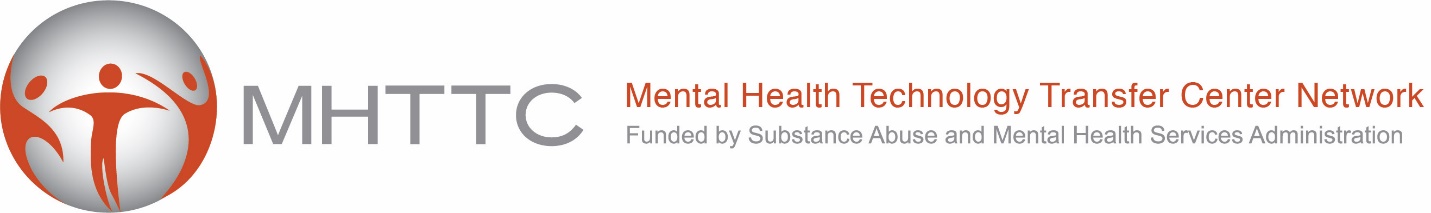 IMPLEMENTATION PROJECT TEMPLATERevision 6/22/21Introduction/BackgroundThis Implementation Project Template was developed, piloted, and refined by the Mental Health Technology Transfer Center (MHTTC) Dissemination & Implementation (D&I) Working Group, with feedback from the ATTC and PTTC Networks. The template is a tool to assist in planning and tracking the progress of technical assistance projects that have the goal of implementing an intervention/program/practice (versus those focused on awareness raising or training only). It is likely most useful for intensive technical assistance projects, defined by the TTCs as projects that “Support full incorporation of a new innovation or practice into real world settings that require changes in policies, practices, and system functioning” (see the ATTC Training and Technical Assistance (TTA) Framework). Intensive TA projects usually have a “Combination of TA activities involving regular assessment of skill development and progress based on active participation by the TA recipient as well as direct observations by the TA provider, supplemented with long-distance planning and work sessions.”The template is based on three key frameworks from D&I research: Implementation Stages: Implementation of a new practice or an intensive TA project proceeds via stages or phases. One model of implementation stages is the Exploration, Planning, Implementation, and Sustainment (EPIS) Framework (Aarons et al., 2012). Exploration – awareness of a patient/consumer/community need or a change in practice. Preparation – tasks needed to get ready to implement the new practice, such as staff training, building a community coalition, and changing protocols and policies. Implementation– beginning to provide or use the new practice. Sustainment – maintenance of the practice over time.  This template has three iterative forms for Exploration/Preparation, Implementation, and Sustainment. Implementation strategies are TA activities or “methods to enhance the adoption, implementation sustainment, and scale-up of an innovation” (Kirchner et al., 2018, p. 245). This template uses the nine categories of implementation strategies formulated by Waltz, Powell, and colleagues (e.g., Powell et al., 2012; Waltz et al., 2015) as a way to organize the description of TA activities used in a project.The RE-AIM Framework (reach, effectiveness, adoption, implementation, maintenance; e.g., Glasgow et al., 1999) is a model for evaluating intervention/program/practice outcomes, as well as the effect of the implementation strategies (implementation outcomes). This template uses the RE-AIM Framework to organize reporting on planned and completed evaluation components. We recognize that TTC funding and scope does not necessarily allow for evaluation of intervention/program/practice outcomes; however, the framework keeps our focus on the full range of evaluation targets and TTCs may be able to have the TA recipient organizations track and report this information.How the template can be used:TTC staff can enter their projects and view other TTC’s projects through the secure MHTTC Intranet. Similar to other TTC-wide data, such as the website, data can be summarized across projects and reflected back to the Network(s) (e.g., what implementation strategies are used most frequently, what outcomes are being measured and how). Requests for aggregated data will follow the same process as that used for other TTC data.Use of the template is voluntary, and is only applicable to some of the work completed by a TTC. Benefits of wide adoption of the template across the TTCs:As a learning health system, we want to be able to collect information/data, beyond GPRA, on the training and TA activities we provide. Summary information from forms completed across the TTCs will inform us about how intensive TA projects are being conducted, and shed light on how we might better use implementation science findings to guide our work. The intention is not to compare Centers to each other. We want to learn how we are all developing TA services and how we can improve.ReferencesAarons, G. A., Hurlburt, M., & Horwitz, S. M. (2011). Advancing a conceptual model of evidence-based practice implementation in public service sectors. Administration and Policy in Mental Health, 38(1), 4–23. https://doi.org/10.1007/s10488-010-0327-7Gaglio, B., & Glasgow, R. E. (2018). Evaluation approaches for dissemination and implementation research. In R. C. Brownson, G. A. Colditz, & E. K. Proctor (Eds.) Dissemination and implementation research in health: Translating science to practice (2nd ed.). New York: Oxford University Press. Glasgow, R. E., Harden, S. M., Gaglio, B., Rabin, B., Smith, M. L., Porter, G. C., Ory, M. G., & Estabrooks, P. A. (2019). RE-AIM planning and evaluation framework: Adapting to new science and practice with a 20-Year Review. Frontiers in Public Health, 7, 64. https://doi.org/10.3389/fpubh.2019.00064Glasgow, R. E., Vogt, T. M., & Boles, S. M. (1999). Evaluating the public health impact of health promotion interventions: the RE-AIM framework. American Journal of Public Health, 89(9), 1322–1327. https://doi.org/10.2105/ajph.89.9.1322Kirchner, J. E., Waltz, T. J., Powell, B. J., Smith, J. L., & Proctor, E. (2018). Implementation strategies. In R. C. Brownson, G. A. Colditz, & E. K. Proctor (Eds.) Dissemination and implementation research in health: Translating science to practice (2nd ed.). New York: Oxford University Press.Powell, B. J., McMillen, J. C., Proctor, E. K., Carpenter, C. R., Griffey, R. T., Bunger, A. C., et al. (2012). A compilation of strategies for implementing clinical innovations in health and mental health. Medical Care Research and Review, 69, 123–57.  https://doi.org/10.1177/1077558711430690.Waltz, T. J., Powell, B. J., Matthieu, M. M., Damschroder, L. J., Chinman, M. J., Smith, J. L., Proctor, E. K., & Kirchner, J. E. (2015). Use of concept mapping to characterize relationships among implementation strategies and assess their feasibility and importance: results from the Expert Recommendations for Implementing Change (ERIC) study. Implementation Science, 10, 109. https://doi.org/10.1186/s13012-015-0295-0Instructions There are three versions of the template.  A version for exploration/planning, implementation, and sustainment.  Each builds on the information entered previously. When you move to the next form, information from the previous form will pre-fill, with ability to modify anything you’ve already entered. There are also several new fields that will appear in the latter two forms.To get started, log into the MHTTC Intranet at www.mhttcintranet.orgClick on:My Projects to view or edit projects associated with your CenterNew Project to enter a new projectSearch Projects to search and view projects that have been ‘published’ (released for viewing) by other CentersFor New ProjectsStart by entering the title and the main contact person for the project (must be from your Center)All projects start with the Exploratory/Planning Phase form. Complete all of the fields in that form, and then you can choose Save.When you’re ready to move to the next phase of the project, and complete the next form, click the “Move Project to Next Stage’ box and then Save. The project will advance to the Implementation Phase form. The same when you’re ready to move to the Sustainment Phase form.If a project is already completed, start with the Exploratory/Planning form, and then when you move to the Implementation and Sustainment forms, only enter the new data elements. Publishing your project so others may view it.At any stage, you may click on the Publish button, and your project will then be viewable and searchable through the Search Projects function.The forms are included next for your reference. The new data elements in each successive form are highlighted yellow.Questions?  Please contact Heather Gotham, gothamh@stanford.edu, MHTTC NCO DirectorFORM #1 – Exploration/Preparation (Planning) Phase IMPLEMENTATION PROJECT TEMPLATEFORM #2 - Implementation PhaseIMPLEMENTATION PROJECT TEMPLATEInformation from the exploration/preparatory phase will be auto-filled into the previously completed sections. The user can update based on what is occurring during the implementation phase. New content is highlighted in yellow.FORM #3 - Sustainment PhaseIMPLEMENTATION PROJECT TEMPLATEInformation from the implementation phase will be auto-filled into the previously completed sections. The user can update based on what is occurring during the implementation phase. New content is highlighted in yellow.Center:   	Name & Title of Person Completing Form:Dates of Project:   	Date Completing Form:Project Title:	Center:   	Name & Title of Person Completing Form:Dates of Project:   	Date Completing Form:Project Title:	Center:   	Name & Title of Person Completing Form:Dates of Project:   	Date Completing Form:Project Title:	Center:   	Name & Title of Person Completing Form:Dates of Project:   	Date Completing Form:Project Title:	Center:   	Name & Title of Person Completing Form:Dates of Project:   	Date Completing Form:Project Title:	Center:   	Name & Title of Person Completing Form:Dates of Project:   	Date Completing Form:Project Title:	1Describe your evidence-based intervention/program/service being implemented (WHAT):Describe your evidence-based intervention/program/service being implemented (WHAT):Describe your evidence-based intervention/program/service being implemented (WHAT):Describe your evidence-based intervention/program/service being implemented (WHAT):Describe your evidence-based intervention/program/service being implemented (WHAT):Describe your evidence-based intervention/program/service being implemented (WHAT):2What is the need/rationale for this project?  Why/how did you decide to do this project?What is the need/rationale for this project?  Why/how did you decide to do this project?What is the need/rationale for this project?  Why/how did you decide to do this project?What is the need/rationale for this project?  Why/how did you decide to do this project?What is the need/rationale for this project?  Why/how did you decide to do this project?What is the need/rationale for this project?  Why/how did you decide to do this project?3Target audience/TA recipients (WHO and WHERE) (e.g., behavioral health providers, prevention staff, educators):a) Describe the audience (including organizations, individuals, and cultural considerations): b) Specify the audience’s setting (e.g., emergency departments, schools, opioid treatment programs):c) Specify discipline(s) of individuals:d) Specify roles of individuals:e) Specify audience relationship to one another (Choose one):___Single individuals from multiple organizations___Multiple individuals within one organization___Multiple individuals or teams from multiple organizationsf)  How will your target audience/TA recipients be recruited?Target audience/TA recipients (WHO and WHERE) (e.g., behavioral health providers, prevention staff, educators):a) Describe the audience (including organizations, individuals, and cultural considerations): b) Specify the audience’s setting (e.g., emergency departments, schools, opioid treatment programs):c) Specify discipline(s) of individuals:d) Specify roles of individuals:e) Specify audience relationship to one another (Choose one):___Single individuals from multiple organizations___Multiple individuals within one organization___Multiple individuals or teams from multiple organizationsf)  How will your target audience/TA recipients be recruited?Target audience/TA recipients (WHO and WHERE) (e.g., behavioral health providers, prevention staff, educators):a) Describe the audience (including organizations, individuals, and cultural considerations): b) Specify the audience’s setting (e.g., emergency departments, schools, opioid treatment programs):c) Specify discipline(s) of individuals:d) Specify roles of individuals:e) Specify audience relationship to one another (Choose one):___Single individuals from multiple organizations___Multiple individuals within one organization___Multiple individuals or teams from multiple organizationsf)  How will your target audience/TA recipients be recruited?Target audience/TA recipients (WHO and WHERE) (e.g., behavioral health providers, prevention staff, educators):a) Describe the audience (including organizations, individuals, and cultural considerations): b) Specify the audience’s setting (e.g., emergency departments, schools, opioid treatment programs):c) Specify discipline(s) of individuals:d) Specify roles of individuals:e) Specify audience relationship to one another (Choose one):___Single individuals from multiple organizations___Multiple individuals within one organization___Multiple individuals or teams from multiple organizationsf)  How will your target audience/TA recipients be recruited?Target audience/TA recipients (WHO and WHERE) (e.g., behavioral health providers, prevention staff, educators):a) Describe the audience (including organizations, individuals, and cultural considerations): b) Specify the audience’s setting (e.g., emergency departments, schools, opioid treatment programs):c) Specify discipline(s) of individuals:d) Specify roles of individuals:e) Specify audience relationship to one another (Choose one):___Single individuals from multiple organizations___Multiple individuals within one organization___Multiple individuals or teams from multiple organizationsf)  How will your target audience/TA recipients be recruited?Target audience/TA recipients (WHO and WHERE) (e.g., behavioral health providers, prevention staff, educators):a) Describe the audience (including organizations, individuals, and cultural considerations): b) Specify the audience’s setting (e.g., emergency departments, schools, opioid treatment programs):c) Specify discipline(s) of individuals:d) Specify roles of individuals:e) Specify audience relationship to one another (Choose one):___Single individuals from multiple organizations___Multiple individuals within one organization___Multiple individuals or teams from multiple organizationsf)  How will your target audience/TA recipients be recruited?4Contextual/determinant considerations (What facilitators are anticipated to aid implementation? What barriers could hinder implementation? Include cultural considerations for each category):Facilitators:a) System factors--external to the organization (e.g., financing, mandates, community, culture):b) Organizational factors—internal to the organization (e.g., leadership, readiness):c) Individual clinician/staff factors (e.g., alignment with existing practice, complexity):Barriers:a) System factors--external to the organization (e.g., financing, mandates, community, culture):b) Organizational factors—internal to the organization (e.g., leadership, readiness):c) Individual clinician/staff factors (e.g., alignment with existing practice, complexity):How were these considerations ascertained (e.g., formal evaluation, needs/readiness assessment)?Contextual/determinant considerations (What facilitators are anticipated to aid implementation? What barriers could hinder implementation? Include cultural considerations for each category):Facilitators:a) System factors--external to the organization (e.g., financing, mandates, community, culture):b) Organizational factors—internal to the organization (e.g., leadership, readiness):c) Individual clinician/staff factors (e.g., alignment with existing practice, complexity):Barriers:a) System factors--external to the organization (e.g., financing, mandates, community, culture):b) Organizational factors—internal to the organization (e.g., leadership, readiness):c) Individual clinician/staff factors (e.g., alignment with existing practice, complexity):How were these considerations ascertained (e.g., formal evaluation, needs/readiness assessment)?Contextual/determinant considerations (What facilitators are anticipated to aid implementation? What barriers could hinder implementation? Include cultural considerations for each category):Facilitators:a) System factors--external to the organization (e.g., financing, mandates, community, culture):b) Organizational factors—internal to the organization (e.g., leadership, readiness):c) Individual clinician/staff factors (e.g., alignment with existing practice, complexity):Barriers:a) System factors--external to the organization (e.g., financing, mandates, community, culture):b) Organizational factors—internal to the organization (e.g., leadership, readiness):c) Individual clinician/staff factors (e.g., alignment with existing practice, complexity):How were these considerations ascertained (e.g., formal evaluation, needs/readiness assessment)?Contextual/determinant considerations (What facilitators are anticipated to aid implementation? What barriers could hinder implementation? Include cultural considerations for each category):Facilitators:a) System factors--external to the organization (e.g., financing, mandates, community, culture):b) Organizational factors—internal to the organization (e.g., leadership, readiness):c) Individual clinician/staff factors (e.g., alignment with existing practice, complexity):Barriers:a) System factors--external to the organization (e.g., financing, mandates, community, culture):b) Organizational factors—internal to the organization (e.g., leadership, readiness):c) Individual clinician/staff factors (e.g., alignment with existing practice, complexity):How were these considerations ascertained (e.g., formal evaluation, needs/readiness assessment)?Contextual/determinant considerations (What facilitators are anticipated to aid implementation? What barriers could hinder implementation? Include cultural considerations for each category):Facilitators:a) System factors--external to the organization (e.g., financing, mandates, community, culture):b) Organizational factors—internal to the organization (e.g., leadership, readiness):c) Individual clinician/staff factors (e.g., alignment with existing practice, complexity):Barriers:a) System factors--external to the organization (e.g., financing, mandates, community, culture):b) Organizational factors—internal to the organization (e.g., leadership, readiness):c) Individual clinician/staff factors (e.g., alignment with existing practice, complexity):How were these considerations ascertained (e.g., formal evaluation, needs/readiness assessment)?Contextual/determinant considerations (What facilitators are anticipated to aid implementation? What barriers could hinder implementation? Include cultural considerations for each category):Facilitators:a) System factors--external to the organization (e.g., financing, mandates, community, culture):b) Organizational factors—internal to the organization (e.g., leadership, readiness):c) Individual clinician/staff factors (e.g., alignment with existing practice, complexity):Barriers:a) System factors--external to the organization (e.g., financing, mandates, community, culture):b) Organizational factors—internal to the organization (e.g., leadership, readiness):c) Individual clinician/staff factors (e.g., alignment with existing practice, complexity):How were these considerations ascertained (e.g., formal evaluation, needs/readiness assessment)?5Implementation Strategies (HOW) Implementation strategies are the training and technical assistance services that you provide as part of the project. The following list includes specific implementation strategies in 9 categories. Determine which implementation strategies were used in your project, and then fill in the table*Determine which implementation strategies were used in your project. Adapted from Waltz, T. J., Powell, B. J., Matthieu, M. M., Damschroder, L. J., Chinman, M. J., Smith, J. L., Proctor, E. K., & Kirchner, J. E. (2015). Use of concept mapping to characterize relationships among implementation strategies and assess their feasibility and importance: results from the Expert Recommendations for Implementing Change (ERIC) study. Implementation Science, 10, 109. https://doi.org/10.1186/s13012-015-0295-0For each strategy: Choose strategy from list above (dropdown in the online version) (if it really does not fit any of the strategies listed, choose Other)Describe the strategy briefly (including if it was tailored for specific/cultural groups)Enter information about:Format – choose from dropdown: email/mail, in person, phone, virtual/video, website # of units – how many times was strategy offered (number)Frequency – how often was strategy offeredAdd or delete rows if needed:Implementation Strategies (HOW) Implementation strategies are the training and technical assistance services that you provide as part of the project. The following list includes specific implementation strategies in 9 categories. Determine which implementation strategies were used in your project, and then fill in the table*Determine which implementation strategies were used in your project. Adapted from Waltz, T. J., Powell, B. J., Matthieu, M. M., Damschroder, L. J., Chinman, M. J., Smith, J. L., Proctor, E. K., & Kirchner, J. E. (2015). Use of concept mapping to characterize relationships among implementation strategies and assess their feasibility and importance: results from the Expert Recommendations for Implementing Change (ERIC) study. Implementation Science, 10, 109. https://doi.org/10.1186/s13012-015-0295-0For each strategy: Choose strategy from list above (dropdown in the online version) (if it really does not fit any of the strategies listed, choose Other)Describe the strategy briefly (including if it was tailored for specific/cultural groups)Enter information about:Format – choose from dropdown: email/mail, in person, phone, virtual/video, website # of units – how many times was strategy offered (number)Frequency – how often was strategy offeredAdd or delete rows if needed:Implementation Strategies (HOW) Implementation strategies are the training and technical assistance services that you provide as part of the project. The following list includes specific implementation strategies in 9 categories. Determine which implementation strategies were used in your project, and then fill in the table*Determine which implementation strategies were used in your project. Adapted from Waltz, T. J., Powell, B. J., Matthieu, M. M., Damschroder, L. J., Chinman, M. J., Smith, J. L., Proctor, E. K., & Kirchner, J. E. (2015). Use of concept mapping to characterize relationships among implementation strategies and assess their feasibility and importance: results from the Expert Recommendations for Implementing Change (ERIC) study. Implementation Science, 10, 109. https://doi.org/10.1186/s13012-015-0295-0For each strategy: Choose strategy from list above (dropdown in the online version) (if it really does not fit any of the strategies listed, choose Other)Describe the strategy briefly (including if it was tailored for specific/cultural groups)Enter information about:Format – choose from dropdown: email/mail, in person, phone, virtual/video, website # of units – how many times was strategy offered (number)Frequency – how often was strategy offeredAdd or delete rows if needed:Implementation Strategies (HOW) Implementation strategies are the training and technical assistance services that you provide as part of the project. The following list includes specific implementation strategies in 9 categories. Determine which implementation strategies were used in your project, and then fill in the table*Determine which implementation strategies were used in your project. Adapted from Waltz, T. J., Powell, B. J., Matthieu, M. M., Damschroder, L. J., Chinman, M. J., Smith, J. L., Proctor, E. K., & Kirchner, J. E. (2015). Use of concept mapping to characterize relationships among implementation strategies and assess their feasibility and importance: results from the Expert Recommendations for Implementing Change (ERIC) study. Implementation Science, 10, 109. https://doi.org/10.1186/s13012-015-0295-0For each strategy: Choose strategy from list above (dropdown in the online version) (if it really does not fit any of the strategies listed, choose Other)Describe the strategy briefly (including if it was tailored for specific/cultural groups)Enter information about:Format – choose from dropdown: email/mail, in person, phone, virtual/video, website # of units – how many times was strategy offered (number)Frequency – how often was strategy offeredAdd or delete rows if needed:Implementation Strategies (HOW) Implementation strategies are the training and technical assistance services that you provide as part of the project. The following list includes specific implementation strategies in 9 categories. Determine which implementation strategies were used in your project, and then fill in the table*Determine which implementation strategies were used in your project. Adapted from Waltz, T. J., Powell, B. J., Matthieu, M. M., Damschroder, L. J., Chinman, M. J., Smith, J. L., Proctor, E. K., & Kirchner, J. E. (2015). Use of concept mapping to characterize relationships among implementation strategies and assess their feasibility and importance: results from the Expert Recommendations for Implementing Change (ERIC) study. Implementation Science, 10, 109. https://doi.org/10.1186/s13012-015-0295-0For each strategy: Choose strategy from list above (dropdown in the online version) (if it really does not fit any of the strategies listed, choose Other)Describe the strategy briefly (including if it was tailored for specific/cultural groups)Enter information about:Format – choose from dropdown: email/mail, in person, phone, virtual/video, website # of units – how many times was strategy offered (number)Frequency – how often was strategy offeredAdd or delete rows if needed:Implementation Strategies (HOW) Implementation strategies are the training and technical assistance services that you provide as part of the project. The following list includes specific implementation strategies in 9 categories. Determine which implementation strategies were used in your project, and then fill in the table*Determine which implementation strategies were used in your project. Adapted from Waltz, T. J., Powell, B. J., Matthieu, M. M., Damschroder, L. J., Chinman, M. J., Smith, J. L., Proctor, E. K., & Kirchner, J. E. (2015). Use of concept mapping to characterize relationships among implementation strategies and assess their feasibility and importance: results from the Expert Recommendations for Implementing Change (ERIC) study. Implementation Science, 10, 109. https://doi.org/10.1186/s13012-015-0295-0For each strategy: Choose strategy from list above (dropdown in the online version) (if it really does not fit any of the strategies listed, choose Other)Describe the strategy briefly (including if it was tailored for specific/cultural groups)Enter information about:Format – choose from dropdown: email/mail, in person, phone, virtual/video, website # of units – how many times was strategy offered (number)Frequency – how often was strategy offeredAdd or delete rows if needed:5Implementation  Strategy* (list/dropdown)Brief DescriptionBrief DescriptionFormat (email/mail, in person, phone, virtual/video, website)Planned # of Units (# times this will occur)Frequency (how often this will occur)5555Describe the timeline/sequence of the planned Implementation Strategies, step by step:Describe the timeline/sequence of the planned Implementation Strategies, step by step:Describe the timeline/sequence of the planned Implementation Strategies, step by step:Describe the timeline/sequence of the planned Implementation Strategies, step by step:Describe the timeline/sequence of the planned Implementation Strategies, step by step:Describe the timeline/sequence of the planned Implementation Strategies, step by step:6Evaluationa) Target audience/TA participants 	# planned enrollment: _____ organizations    ____ individualsEvaluationa) Target audience/TA participants 	# planned enrollment: _____ organizations    ____ individualsEvaluationa) Target audience/TA participants 	# planned enrollment: _____ organizations    ____ individualsEvaluationa) Target audience/TA participants 	# planned enrollment: _____ organizations    ____ individualsEvaluationa) Target audience/TA participants 	# planned enrollment: _____ organizations    ____ individualsEvaluationa) Target audience/TA participants 	# planned enrollment: _____ organizations    ____ individuals6b) Proximal Training/TA Outcomes:  List how you will measure proximal/short-term training outcomes such as knowledge, skills, confidence, attitudes.b) Proximal Training/TA Outcomes:  List how you will measure proximal/short-term training outcomes such as knowledge, skills, confidence, attitudes.b) Proximal Training/TA Outcomes:  List how you will measure proximal/short-term training outcomes such as knowledge, skills, confidence, attitudes.b) Proximal Training/TA Outcomes:  List how you will measure proximal/short-term training outcomes such as knowledge, skills, confidence, attitudes.b) Proximal Training/TA Outcomes:  List how you will measure proximal/short-term training outcomes such as knowledge, skills, confidence, attitudes.b) Proximal Training/TA Outcomes:  List how you will measure proximal/short-term training outcomes such as knowledge, skills, confidence, attitudes.6OutcomeOutcomeHow will the outcome be measured?How will the outcome be measured?How will the outcome be measured?How will the outcome be measured?66666c) Implementation/Sustainment Measures. The RE-AIM Framework is a model for evaluating intervention/program/practice outcomes, as well as the effect of the implementation strategies (implementation outcomes). Review the following for definitions and possible ways to measure outcomes, including culturally focused measures. Then complete the table.RE-AIM FRAMEWORKOutcome are measured either at the patients/consumers/participants level (intervention/program/practice outcomes in patients/consumers/participants) or the target audience/TA recipients/organization/setting level (outcomes in the staff/providers or organization).Adapted from Gaglio, B., & Glasgow, R. E. (2018). Evaluation approaches for dissemination and implementation research. In R. C. Brownson, G. A. Colditz, & E. K. Proctor (Eds.) Dissemination and implementation research in health: Translating science to practice (2nd ed.). New York: Oxford University Press. Glasgow, R. E., Harden, S. M., Gaglio, B., Rabin, B., Smith, M. L., Porter, G. C., Ory, M. G., & Estabrooks, P. A. (2019). RE-AIM planning and evaluation framework: Adapting to new science and practice with a 20-Year Review. Frontiers in Public Health, 7, 64. https://doi.org/10.3389/fpubh.2019.00064c) Implementation/Sustainment Measures. The RE-AIM Framework is a model for evaluating intervention/program/practice outcomes, as well as the effect of the implementation strategies (implementation outcomes). Review the following for definitions and possible ways to measure outcomes, including culturally focused measures. Then complete the table.RE-AIM FRAMEWORKOutcome are measured either at the patients/consumers/participants level (intervention/program/practice outcomes in patients/consumers/participants) or the target audience/TA recipients/organization/setting level (outcomes in the staff/providers or organization).Adapted from Gaglio, B., & Glasgow, R. E. (2018). Evaluation approaches for dissemination and implementation research. In R. C. Brownson, G. A. Colditz, & E. K. Proctor (Eds.) Dissemination and implementation research in health: Translating science to practice (2nd ed.). New York: Oxford University Press. Glasgow, R. E., Harden, S. M., Gaglio, B., Rabin, B., Smith, M. L., Porter, G. C., Ory, M. G., & Estabrooks, P. A. (2019). RE-AIM planning and evaluation framework: Adapting to new science and practice with a 20-Year Review. Frontiers in Public Health, 7, 64. https://doi.org/10.3389/fpubh.2019.00064c) Implementation/Sustainment Measures. The RE-AIM Framework is a model for evaluating intervention/program/practice outcomes, as well as the effect of the implementation strategies (implementation outcomes). Review the following for definitions and possible ways to measure outcomes, including culturally focused measures. Then complete the table.RE-AIM FRAMEWORKOutcome are measured either at the patients/consumers/participants level (intervention/program/practice outcomes in patients/consumers/participants) or the target audience/TA recipients/organization/setting level (outcomes in the staff/providers or organization).Adapted from Gaglio, B., & Glasgow, R. E. (2018). Evaluation approaches for dissemination and implementation research. In R. C. Brownson, G. A. Colditz, & E. K. Proctor (Eds.) Dissemination and implementation research in health: Translating science to practice (2nd ed.). New York: Oxford University Press. Glasgow, R. E., Harden, S. M., Gaglio, B., Rabin, B., Smith, M. L., Porter, G. C., Ory, M. G., & Estabrooks, P. A. (2019). RE-AIM planning and evaluation framework: Adapting to new science and practice with a 20-Year Review. Frontiers in Public Health, 7, 64. https://doi.org/10.3389/fpubh.2019.00064c) Implementation/Sustainment Measures. The RE-AIM Framework is a model for evaluating intervention/program/practice outcomes, as well as the effect of the implementation strategies (implementation outcomes). Review the following for definitions and possible ways to measure outcomes, including culturally focused measures. Then complete the table.RE-AIM FRAMEWORKOutcome are measured either at the patients/consumers/participants level (intervention/program/practice outcomes in patients/consumers/participants) or the target audience/TA recipients/organization/setting level (outcomes in the staff/providers or organization).Adapted from Gaglio, B., & Glasgow, R. E. (2018). Evaluation approaches for dissemination and implementation research. In R. C. Brownson, G. A. Colditz, & E. K. Proctor (Eds.) Dissemination and implementation research in health: Translating science to practice (2nd ed.). New York: Oxford University Press. Glasgow, R. E., Harden, S. M., Gaglio, B., Rabin, B., Smith, M. L., Porter, G. C., Ory, M. G., & Estabrooks, P. A. (2019). RE-AIM planning and evaluation framework: Adapting to new science and practice with a 20-Year Review. Frontiers in Public Health, 7, 64. https://doi.org/10.3389/fpubh.2019.00064c) Implementation/Sustainment Measures. The RE-AIM Framework is a model for evaluating intervention/program/practice outcomes, as well as the effect of the implementation strategies (implementation outcomes). Review the following for definitions and possible ways to measure outcomes, including culturally focused measures. Then complete the table.RE-AIM FRAMEWORKOutcome are measured either at the patients/consumers/participants level (intervention/program/practice outcomes in patients/consumers/participants) or the target audience/TA recipients/organization/setting level (outcomes in the staff/providers or organization).Adapted from Gaglio, B., & Glasgow, R. E. (2018). Evaluation approaches for dissemination and implementation research. In R. C. Brownson, G. A. Colditz, & E. K. Proctor (Eds.) Dissemination and implementation research in health: Translating science to practice (2nd ed.). New York: Oxford University Press. Glasgow, R. E., Harden, S. M., Gaglio, B., Rabin, B., Smith, M. L., Porter, G. C., Ory, M. G., & Estabrooks, P. A. (2019). RE-AIM planning and evaluation framework: Adapting to new science and practice with a 20-Year Review. Frontiers in Public Health, 7, 64. https://doi.org/10.3389/fpubh.2019.00064c) Implementation/Sustainment Measures. The RE-AIM Framework is a model for evaluating intervention/program/practice outcomes, as well as the effect of the implementation strategies (implementation outcomes). Review the following for definitions and possible ways to measure outcomes, including culturally focused measures. Then complete the table.RE-AIM FRAMEWORKOutcome are measured either at the patients/consumers/participants level (intervention/program/practice outcomes in patients/consumers/participants) or the target audience/TA recipients/organization/setting level (outcomes in the staff/providers or organization).Adapted from Gaglio, B., & Glasgow, R. E. (2018). Evaluation approaches for dissemination and implementation research. In R. C. Brownson, G. A. Colditz, & E. K. Proctor (Eds.) Dissemination and implementation research in health: Translating science to practice (2nd ed.). New York: Oxford University Press. Glasgow, R. E., Harden, S. M., Gaglio, B., Rabin, B., Smith, M. L., Porter, G. C., Ory, M. G., & Estabrooks, P. A. (2019). RE-AIM planning and evaluation framework: Adapting to new science and practice with a 20-Year Review. Frontiers in Public Health, 7, 64. https://doi.org/10.3389/fpubh.2019.000646OutcomeOutcomeHow will the outcome be measured?How will the outcome be measured?How will the outcome be measured?How will the outcome be measured?6a) Reach of intervention/program/service (# of individuals receiving intervention)/(# of individuals needing the intervention)a) Reach of intervention/program/service (# of individuals receiving intervention)/(# of individuals needing the intervention)6b) Effectiveness of intervention/program/service (w/individuals)b) Effectiveness of intervention/program/service (w/individuals)6c) Adoption (#/% of target audience/TA recipients using intervention)c) Adoption (#/% of target audience/TA recipients using intervention)6d) Implementation fidelity/adherence/quality, costd) Implementation fidelity/adherence/quality, cost6e) Maintenance (individual effectiveness; target audience/TA recipients’ using intervention)e) Maintenance (individual effectiveness; target audience/TA recipients’ using intervention)f) Other? f) Other? 7Other relevant issues?Other relevant issues?Other relevant issues?Other relevant issues?Other relevant issues?Other relevant issues?Other relevant issues?Other relevant issues?Other relevant issues?Other relevant issues?Other relevant issues?Other relevant issues?Center:   	Name & Title of Person Completing Form:Dates of Project:   	Date Completing Form:Project Title:	Center:   	Name & Title of Person Completing Form:Dates of Project:   	Date Completing Form:Project Title:	Center:   	Name & Title of Person Completing Form:Dates of Project:   	Date Completing Form:Project Title:	Center:   	Name & Title of Person Completing Form:Dates of Project:   	Date Completing Form:Project Title:	Center:   	Name & Title of Person Completing Form:Dates of Project:   	Date Completing Form:Project Title:	Center:   	Name & Title of Person Completing Form:Dates of Project:   	Date Completing Form:Project Title:	Center:   	Name & Title of Person Completing Form:Dates of Project:   	Date Completing Form:Project Title:	1Describe your evidence-based intervention/program/service being implemented (WHAT):Describe your evidence-based intervention/program/service being implemented (WHAT):Describe your evidence-based intervention/program/service being implemented (WHAT):Describe your evidence-based intervention/program/service being implemented (WHAT):Describe your evidence-based intervention/program/service being implemented (WHAT):Describe your evidence-based intervention/program/service being implemented (WHAT):Describe your evidence-based intervention/program/service being implemented (WHAT):2What is the need/rationale for this project?  Why/how did you decide to do this project? Did anything change from the previous phase to impact the project?What is the need/rationale for this project?  Why/how did you decide to do this project? Did anything change from the previous phase to impact the project?What is the need/rationale for this project?  Why/how did you decide to do this project? Did anything change from the previous phase to impact the project?What is the need/rationale for this project?  Why/how did you decide to do this project? Did anything change from the previous phase to impact the project?What is the need/rationale for this project?  Why/how did you decide to do this project? Did anything change from the previous phase to impact the project?What is the need/rationale for this project?  Why/how did you decide to do this project? Did anything change from the previous phase to impact the project?What is the need/rationale for this project?  Why/how did you decide to do this project? Did anything change from the previous phase to impact the project?3Target audience/TA recipients (WHO and WHERE) (e.g., behavioral health providers, prevention staff, educators):a) Describe the audience (including organizations, individuals, and cultural considerations): b) Specify what setting the audience is from (e.g., emergency departments, schools, opioid treatment programs):c) Specify discipline(s) of individuals:d) Specify roles of individuals:e) Specify audience relationship to one another (Choose one):___Single individuals from multiple organizations___Multiple individuals within one organization___Multiple individuals or teams from multiple organizationsf)  How were your target audience/TA recipients recruited?Target audience/TA recipients (WHO and WHERE) (e.g., behavioral health providers, prevention staff, educators):a) Describe the audience (including organizations, individuals, and cultural considerations): b) Specify what setting the audience is from (e.g., emergency departments, schools, opioid treatment programs):c) Specify discipline(s) of individuals:d) Specify roles of individuals:e) Specify audience relationship to one another (Choose one):___Single individuals from multiple organizations___Multiple individuals within one organization___Multiple individuals or teams from multiple organizationsf)  How were your target audience/TA recipients recruited?Target audience/TA recipients (WHO and WHERE) (e.g., behavioral health providers, prevention staff, educators):a) Describe the audience (including organizations, individuals, and cultural considerations): b) Specify what setting the audience is from (e.g., emergency departments, schools, opioid treatment programs):c) Specify discipline(s) of individuals:d) Specify roles of individuals:e) Specify audience relationship to one another (Choose one):___Single individuals from multiple organizations___Multiple individuals within one organization___Multiple individuals or teams from multiple organizationsf)  How were your target audience/TA recipients recruited?Target audience/TA recipients (WHO and WHERE) (e.g., behavioral health providers, prevention staff, educators):a) Describe the audience (including organizations, individuals, and cultural considerations): b) Specify what setting the audience is from (e.g., emergency departments, schools, opioid treatment programs):c) Specify discipline(s) of individuals:d) Specify roles of individuals:e) Specify audience relationship to one another (Choose one):___Single individuals from multiple organizations___Multiple individuals within one organization___Multiple individuals or teams from multiple organizationsf)  How were your target audience/TA recipients recruited?Target audience/TA recipients (WHO and WHERE) (e.g., behavioral health providers, prevention staff, educators):a) Describe the audience (including organizations, individuals, and cultural considerations): b) Specify what setting the audience is from (e.g., emergency departments, schools, opioid treatment programs):c) Specify discipline(s) of individuals:d) Specify roles of individuals:e) Specify audience relationship to one another (Choose one):___Single individuals from multiple organizations___Multiple individuals within one organization___Multiple individuals or teams from multiple organizationsf)  How were your target audience/TA recipients recruited?Target audience/TA recipients (WHO and WHERE) (e.g., behavioral health providers, prevention staff, educators):a) Describe the audience (including organizations, individuals, and cultural considerations): b) Specify what setting the audience is from (e.g., emergency departments, schools, opioid treatment programs):c) Specify discipline(s) of individuals:d) Specify roles of individuals:e) Specify audience relationship to one another (Choose one):___Single individuals from multiple organizations___Multiple individuals within one organization___Multiple individuals or teams from multiple organizationsf)  How were your target audience/TA recipients recruited?Target audience/TA recipients (WHO and WHERE) (e.g., behavioral health providers, prevention staff, educators):a) Describe the audience (including organizations, individuals, and cultural considerations): b) Specify what setting the audience is from (e.g., emergency departments, schools, opioid treatment programs):c) Specify discipline(s) of individuals:d) Specify roles of individuals:e) Specify audience relationship to one another (Choose one):___Single individuals from multiple organizations___Multiple individuals within one organization___Multiple individuals or teams from multiple organizationsf)  How were your target audience/TA recipients recruited?4Contextual/Determinant Considerations (What facilitators are aiding implementation? What barriers are hindering implementation? Include cultural considerations for each category. Update as needed.):Facilitators:a) System factors--external to the organization (e.g., financing, mandates, community, culture):b) Organizational factors—internal to the organization (e.g., leadership, readiness):c) Individual clinician/staff factors (e.g., alignment with existing practice, complexity):Barriers:a) System factors--external to the organization (e.g., financing, mandates, community, culture):b) Organizational factors—internal to the organization (e.g., leadership, readiness):c) Individual clinician/staff factors (e.g., alignment with existing practice, complexity):How were these considerations ascertained (e.g., formal evaluation, needs/readiness assessment)?Contextual/Determinant Considerations (What facilitators are aiding implementation? What barriers are hindering implementation? Include cultural considerations for each category. Update as needed.):Facilitators:a) System factors--external to the organization (e.g., financing, mandates, community, culture):b) Organizational factors—internal to the organization (e.g., leadership, readiness):c) Individual clinician/staff factors (e.g., alignment with existing practice, complexity):Barriers:a) System factors--external to the organization (e.g., financing, mandates, community, culture):b) Organizational factors—internal to the organization (e.g., leadership, readiness):c) Individual clinician/staff factors (e.g., alignment with existing practice, complexity):How were these considerations ascertained (e.g., formal evaluation, needs/readiness assessment)?Contextual/Determinant Considerations (What facilitators are aiding implementation? What barriers are hindering implementation? Include cultural considerations for each category. Update as needed.):Facilitators:a) System factors--external to the organization (e.g., financing, mandates, community, culture):b) Organizational factors—internal to the organization (e.g., leadership, readiness):c) Individual clinician/staff factors (e.g., alignment with existing practice, complexity):Barriers:a) System factors--external to the organization (e.g., financing, mandates, community, culture):b) Organizational factors—internal to the organization (e.g., leadership, readiness):c) Individual clinician/staff factors (e.g., alignment with existing practice, complexity):How were these considerations ascertained (e.g., formal evaluation, needs/readiness assessment)?Contextual/Determinant Considerations (What facilitators are aiding implementation? What barriers are hindering implementation? Include cultural considerations for each category. Update as needed.):Facilitators:a) System factors--external to the organization (e.g., financing, mandates, community, culture):b) Organizational factors—internal to the organization (e.g., leadership, readiness):c) Individual clinician/staff factors (e.g., alignment with existing practice, complexity):Barriers:a) System factors--external to the organization (e.g., financing, mandates, community, culture):b) Organizational factors—internal to the organization (e.g., leadership, readiness):c) Individual clinician/staff factors (e.g., alignment with existing practice, complexity):How were these considerations ascertained (e.g., formal evaluation, needs/readiness assessment)?Contextual/Determinant Considerations (What facilitators are aiding implementation? What barriers are hindering implementation? Include cultural considerations for each category. Update as needed.):Facilitators:a) System factors--external to the organization (e.g., financing, mandates, community, culture):b) Organizational factors—internal to the organization (e.g., leadership, readiness):c) Individual clinician/staff factors (e.g., alignment with existing practice, complexity):Barriers:a) System factors--external to the organization (e.g., financing, mandates, community, culture):b) Organizational factors—internal to the organization (e.g., leadership, readiness):c) Individual clinician/staff factors (e.g., alignment with existing practice, complexity):How were these considerations ascertained (e.g., formal evaluation, needs/readiness assessment)?Contextual/Determinant Considerations (What facilitators are aiding implementation? What barriers are hindering implementation? Include cultural considerations for each category. Update as needed.):Facilitators:a) System factors--external to the organization (e.g., financing, mandates, community, culture):b) Organizational factors—internal to the organization (e.g., leadership, readiness):c) Individual clinician/staff factors (e.g., alignment with existing practice, complexity):Barriers:a) System factors--external to the organization (e.g., financing, mandates, community, culture):b) Organizational factors—internal to the organization (e.g., leadership, readiness):c) Individual clinician/staff factors (e.g., alignment with existing practice, complexity):How were these considerations ascertained (e.g., formal evaluation, needs/readiness assessment)?Contextual/Determinant Considerations (What facilitators are aiding implementation? What barriers are hindering implementation? Include cultural considerations for each category. Update as needed.):Facilitators:a) System factors--external to the organization (e.g., financing, mandates, community, culture):b) Organizational factors—internal to the organization (e.g., leadership, readiness):c) Individual clinician/staff factors (e.g., alignment with existing practice, complexity):Barriers:a) System factors--external to the organization (e.g., financing, mandates, community, culture):b) Organizational factors—internal to the organization (e.g., leadership, readiness):c) Individual clinician/staff factors (e.g., alignment with existing practice, complexity):How were these considerations ascertained (e.g., formal evaluation, needs/readiness assessment)?5Implementation Strategies (HOW) (For each strategy, describe the strategy briefly (including if it was tailored for specific/cultural groups), and provide information about the format, # of units, and frequency. Note if strategy was tailored for specific/cultural groups. Add or delete rows if needed):Implementation Strategies (HOW) (For each strategy, describe the strategy briefly (including if it was tailored for specific/cultural groups), and provide information about the format, # of units, and frequency. Note if strategy was tailored for specific/cultural groups. Add or delete rows if needed):Implementation Strategies (HOW) (For each strategy, describe the strategy briefly (including if it was tailored for specific/cultural groups), and provide information about the format, # of units, and frequency. Note if strategy was tailored for specific/cultural groups. Add or delete rows if needed):Implementation Strategies (HOW) (For each strategy, describe the strategy briefly (including if it was tailored for specific/cultural groups), and provide information about the format, # of units, and frequency. Note if strategy was tailored for specific/cultural groups. Add or delete rows if needed):Implementation Strategies (HOW) (For each strategy, describe the strategy briefly (including if it was tailored for specific/cultural groups), and provide information about the format, # of units, and frequency. Note if strategy was tailored for specific/cultural groups. Add or delete rows if needed):Implementation Strategies (HOW) (For each strategy, describe the strategy briefly (including if it was tailored for specific/cultural groups), and provide information about the format, # of units, and frequency. Note if strategy was tailored for specific/cultural groups. Add or delete rows if needed):Implementation Strategies (HOW) (For each strategy, describe the strategy briefly (including if it was tailored for specific/cultural groups), and provide information about the format, # of units, and frequency. Note if strategy was tailored for specific/cultural groups. Add or delete rows if needed):5Specific Strategy Used*(dropdown)Brief DescriptionBrief DescriptionFormat (email/mail, in person, phone, virtual/video, website)Planned # of Units (# times this will occur)Planned # of Units (# times this will occur)Frequency (how often this will occur)5555Describe the sequence of the Implementation Strategies, step by step (edit from previous if the plan changed):Describe the sequence of the Implementation Strategies, step by step (edit from previous if the plan changed):Describe the sequence of the Implementation Strategies, step by step (edit from previous if the plan changed):Describe the sequence of the Implementation Strategies, step by step (edit from previous if the plan changed):Describe the sequence of the Implementation Strategies, step by step (edit from previous if the plan changed):Describe the sequence of the Implementation Strategies, step by step (edit from previous if the plan changed):Describe the sequence of the Implementation Strategies, step by step (edit from previous if the plan changed):6Evaluationa) Target audience/TA participants 	# planned enrollment: _____ organizations    ____ individuals	# enrolled: _____ organizations    ____ individuals	# (%) initiating implementation strategy:  _____ organizations    ____ individualsEvaluationa) Target audience/TA participants 	# planned enrollment: _____ organizations    ____ individuals	# enrolled: _____ organizations    ____ individuals	# (%) initiating implementation strategy:  _____ organizations    ____ individualsEvaluationa) Target audience/TA participants 	# planned enrollment: _____ organizations    ____ individuals	# enrolled: _____ organizations    ____ individuals	# (%) initiating implementation strategy:  _____ organizations    ____ individualsEvaluationa) Target audience/TA participants 	# planned enrollment: _____ organizations    ____ individuals	# enrolled: _____ organizations    ____ individuals	# (%) initiating implementation strategy:  _____ organizations    ____ individualsEvaluationa) Target audience/TA participants 	# planned enrollment: _____ organizations    ____ individuals	# enrolled: _____ organizations    ____ individuals	# (%) initiating implementation strategy:  _____ organizations    ____ individualsEvaluationa) Target audience/TA participants 	# planned enrollment: _____ organizations    ____ individuals	# enrolled: _____ organizations    ____ individuals	# (%) initiating implementation strategy:  _____ organizations    ____ individualsEvaluationa) Target audience/TA participants 	# planned enrollment: _____ organizations    ____ individuals	# enrolled: _____ organizations    ____ individuals	# (%) initiating implementation strategy:  _____ organizations    ____ individuals6b) Proximal Training/TA Outcomes :  List how you will measure proximal/short-term training outcomes such as knowledge, skills, confidence, attitudes.b) Proximal Training/TA Outcomes :  List how you will measure proximal/short-term training outcomes such as knowledge, skills, confidence, attitudes.b) Proximal Training/TA Outcomes :  List how you will measure proximal/short-term training outcomes such as knowledge, skills, confidence, attitudes.b) Proximal Training/TA Outcomes :  List how you will measure proximal/short-term training outcomes such as knowledge, skills, confidence, attitudes.b) Proximal Training/TA Outcomes :  List how you will measure proximal/short-term training outcomes such as knowledge, skills, confidence, attitudes.b) Proximal Training/TA Outcomes :  List how you will measure proximal/short-term training outcomes such as knowledge, skills, confidence, attitudes.b) Proximal Training/TA Outcomes :  List how you will measure proximal/short-term training outcomes such as knowledge, skills, confidence, attitudes.6OutcomeOutcomeHow measuring?How measuring?How measuring?Results, if AvailableResults, if Available666666c) Implementation/Sustainment Measures**  The RE-AIM Framework is a model for evaluating intervention/program/practice outcomes, as well as the effect of the implementation strategies (implementation outcomes). Review the following for definitions and possible ways to measure outcomes, including culturally focused measures. Then complete the table below.c) Implementation/Sustainment Measures**  The RE-AIM Framework is a model for evaluating intervention/program/practice outcomes, as well as the effect of the implementation strategies (implementation outcomes). Review the following for definitions and possible ways to measure outcomes, including culturally focused measures. Then complete the table below.c) Implementation/Sustainment Measures**  The RE-AIM Framework is a model for evaluating intervention/program/practice outcomes, as well as the effect of the implementation strategies (implementation outcomes). Review the following for definitions and possible ways to measure outcomes, including culturally focused measures. Then complete the table below.c) Implementation/Sustainment Measures**  The RE-AIM Framework is a model for evaluating intervention/program/practice outcomes, as well as the effect of the implementation strategies (implementation outcomes). Review the following for definitions and possible ways to measure outcomes, including culturally focused measures. Then complete the table below.c) Implementation/Sustainment Measures**  The RE-AIM Framework is a model for evaluating intervention/program/practice outcomes, as well as the effect of the implementation strategies (implementation outcomes). Review the following for definitions and possible ways to measure outcomes, including culturally focused measures. Then complete the table below.c) Implementation/Sustainment Measures**  The RE-AIM Framework is a model for evaluating intervention/program/practice outcomes, as well as the effect of the implementation strategies (implementation outcomes). Review the following for definitions and possible ways to measure outcomes, including culturally focused measures. Then complete the table below.c) Implementation/Sustainment Measures**  The RE-AIM Framework is a model for evaluating intervention/program/practice outcomes, as well as the effect of the implementation strategies (implementation outcomes). Review the following for definitions and possible ways to measure outcomes, including culturally focused measures. Then complete the table below.6OutcomeOutcomeHow measuring?How measuring?How measuring?Results, if AvailableResults, if Available6a) Reach of intervention/program/service (# of individuals receiving intervention)/(# of individuals needing the intervention)a) Reach of intervention/program/service (# of individuals receiving intervention)/(# of individuals needing the intervention)6b) Effectiveness of intervention/program/service (w/individuals)b) Effectiveness of intervention/program/service (w/individuals)6c) Adoption (#/% of target audience/TA recipients using intervention)c) Adoption (#/% of target audience/TA recipients using intervention)6d) Implementation fidelity/adherence/quality, costd) Implementation fidelity/adherence/quality, cost6e) Maintenance (individual effectiveness; target audience/TA recipients’ using intervention)e) Maintenance (individual effectiveness; target audience/TA recipients’ using intervention)f) Other?f) Other?7Other relevant issues?Other relevant issues?Other relevant issues?Other relevant issues?Other relevant issues?Other relevant issues?Other relevant issues?Other relevant issues?Other relevant issues?Other relevant issues?Other relevant issues?Other relevant issues?Other relevant issues?Other relevant issues?Center:   	Name & Title of Person Completing Form:Dates of Project:   	Date Completing Form:Project Title:	Center:   	Name & Title of Person Completing Form:Dates of Project:   	Date Completing Form:Project Title:	Center:   	Name & Title of Person Completing Form:Dates of Project:   	Date Completing Form:Project Title:	Center:   	Name & Title of Person Completing Form:Dates of Project:   	Date Completing Form:Project Title:	Center:   	Name & Title of Person Completing Form:Dates of Project:   	Date Completing Form:Project Title:	Center:   	Name & Title of Person Completing Form:Dates of Project:   	Date Completing Form:Project Title:	Center:   	Name & Title of Person Completing Form:Dates of Project:   	Date Completing Form:Project Title:	11Describe your evidence-based intervention/program/service being implemented (WHAT):Describe your evidence-based intervention/program/service being implemented (WHAT):Describe your evidence-based intervention/program/service being implemented (WHAT):Describe your evidence-based intervention/program/service being implemented (WHAT):Describe your evidence-based intervention/program/service being implemented (WHAT):Describe your evidence-based intervention/program/service being implemented (WHAT):Describe your evidence-based intervention/program/service being implemented (WHAT):2What is the need/rationale for this project?  Why/how did you decide to do this project? Did anything change from the previous phase to impact the project?What is the need/rationale for this project?  Why/how did you decide to do this project? Did anything change from the previous phase to impact the project?What is the need/rationale for this project?  Why/how did you decide to do this project? Did anything change from the previous phase to impact the project?What is the need/rationale for this project?  Why/how did you decide to do this project? Did anything change from the previous phase to impact the project?What is the need/rationale for this project?  Why/how did you decide to do this project? Did anything change from the previous phase to impact the project?What is the need/rationale for this project?  Why/how did you decide to do this project? Did anything change from the previous phase to impact the project?What is the need/rationale for this project?  Why/how did you decide to do this project? Did anything change from the previous phase to impact the project?What is the need/rationale for this project?  Why/how did you decide to do this project? Did anything change from the previous phase to impact the project?3Target audience/TA recipients (WHO and WHERE) (e.g., behavioral health providers, prevention staff, educators):a) Describe the audience (including organizations, individuals, and cultural considerations): b) Specify what setting the audience is from (e.g., emergency departments, schools, opioid treatment programs):c) Specify discipline(s) of individuals:d) Specify roles of individuals:e) Specify audience relationship to one another (Choose one):___Single individuals from multiple organizations___Multiple individuals within one organization___Multiple individuals or teams from multiple organizationsf)  How were your target audience/TA recipients recruited?Target audience/TA recipients (WHO and WHERE) (e.g., behavioral health providers, prevention staff, educators):a) Describe the audience (including organizations, individuals, and cultural considerations): b) Specify what setting the audience is from (e.g., emergency departments, schools, opioid treatment programs):c) Specify discipline(s) of individuals:d) Specify roles of individuals:e) Specify audience relationship to one another (Choose one):___Single individuals from multiple organizations___Multiple individuals within one organization___Multiple individuals or teams from multiple organizationsf)  How were your target audience/TA recipients recruited?Target audience/TA recipients (WHO and WHERE) (e.g., behavioral health providers, prevention staff, educators):a) Describe the audience (including organizations, individuals, and cultural considerations): b) Specify what setting the audience is from (e.g., emergency departments, schools, opioid treatment programs):c) Specify discipline(s) of individuals:d) Specify roles of individuals:e) Specify audience relationship to one another (Choose one):___Single individuals from multiple organizations___Multiple individuals within one organization___Multiple individuals or teams from multiple organizationsf)  How were your target audience/TA recipients recruited?Target audience/TA recipients (WHO and WHERE) (e.g., behavioral health providers, prevention staff, educators):a) Describe the audience (including organizations, individuals, and cultural considerations): b) Specify what setting the audience is from (e.g., emergency departments, schools, opioid treatment programs):c) Specify discipline(s) of individuals:d) Specify roles of individuals:e) Specify audience relationship to one another (Choose one):___Single individuals from multiple organizations___Multiple individuals within one organization___Multiple individuals or teams from multiple organizationsf)  How were your target audience/TA recipients recruited?Target audience/TA recipients (WHO and WHERE) (e.g., behavioral health providers, prevention staff, educators):a) Describe the audience (including organizations, individuals, and cultural considerations): b) Specify what setting the audience is from (e.g., emergency departments, schools, opioid treatment programs):c) Specify discipline(s) of individuals:d) Specify roles of individuals:e) Specify audience relationship to one another (Choose one):___Single individuals from multiple organizations___Multiple individuals within one organization___Multiple individuals or teams from multiple organizationsf)  How were your target audience/TA recipients recruited?Target audience/TA recipients (WHO and WHERE) (e.g., behavioral health providers, prevention staff, educators):a) Describe the audience (including organizations, individuals, and cultural considerations): b) Specify what setting the audience is from (e.g., emergency departments, schools, opioid treatment programs):c) Specify discipline(s) of individuals:d) Specify roles of individuals:e) Specify audience relationship to one another (Choose one):___Single individuals from multiple organizations___Multiple individuals within one organization___Multiple individuals or teams from multiple organizationsf)  How were your target audience/TA recipients recruited?Target audience/TA recipients (WHO and WHERE) (e.g., behavioral health providers, prevention staff, educators):a) Describe the audience (including organizations, individuals, and cultural considerations): b) Specify what setting the audience is from (e.g., emergency departments, schools, opioid treatment programs):c) Specify discipline(s) of individuals:d) Specify roles of individuals:e) Specify audience relationship to one another (Choose one):___Single individuals from multiple organizations___Multiple individuals within one organization___Multiple individuals or teams from multiple organizationsf)  How were your target audience/TA recipients recruited?Target audience/TA recipients (WHO and WHERE) (e.g., behavioral health providers, prevention staff, educators):a) Describe the audience (including organizations, individuals, and cultural considerations): b) Specify what setting the audience is from (e.g., emergency departments, schools, opioid treatment programs):c) Specify discipline(s) of individuals:d) Specify roles of individuals:e) Specify audience relationship to one another (Choose one):___Single individuals from multiple organizations___Multiple individuals within one organization___Multiple individuals or teams from multiple organizationsf)  How were your target audience/TA recipients recruited?4Contextual/Determinant Considerations (What facilitators aided implementation? What barriers hindered implementation? Include cultural considerations for each category. Update as needed.):Facilitators:a) System factors--external to the organization (e.g., policy, financing, mandates, community, culture):b) Organizational factors—internal to the organization (e.g., leadership, readiness):c) Individual clinician/staff factors (e.g., alignment with existing practice, complexity):Barriers:a) System factors--external to the organization (e.g., financing, mandates, community, culture):b) Organizational factors—internal to the organization (e.g., leadership, readiness):c) Individual clinician/staff factors (e.g., alignment with existing practice, complexity):How were these considerations ascertained (e.g., formal evaluation, needs/readiness assessment)?Contextual/Determinant Considerations (What facilitators aided implementation? What barriers hindered implementation? Include cultural considerations for each category. Update as needed.):Facilitators:a) System factors--external to the organization (e.g., policy, financing, mandates, community, culture):b) Organizational factors—internal to the organization (e.g., leadership, readiness):c) Individual clinician/staff factors (e.g., alignment with existing practice, complexity):Barriers:a) System factors--external to the organization (e.g., financing, mandates, community, culture):b) Organizational factors—internal to the organization (e.g., leadership, readiness):c) Individual clinician/staff factors (e.g., alignment with existing practice, complexity):How were these considerations ascertained (e.g., formal evaluation, needs/readiness assessment)?Contextual/Determinant Considerations (What facilitators aided implementation? What barriers hindered implementation? Include cultural considerations for each category. Update as needed.):Facilitators:a) System factors--external to the organization (e.g., policy, financing, mandates, community, culture):b) Organizational factors—internal to the organization (e.g., leadership, readiness):c) Individual clinician/staff factors (e.g., alignment with existing practice, complexity):Barriers:a) System factors--external to the organization (e.g., financing, mandates, community, culture):b) Organizational factors—internal to the organization (e.g., leadership, readiness):c) Individual clinician/staff factors (e.g., alignment with existing practice, complexity):How were these considerations ascertained (e.g., formal evaluation, needs/readiness assessment)?Contextual/Determinant Considerations (What facilitators aided implementation? What barriers hindered implementation? Include cultural considerations for each category. Update as needed.):Facilitators:a) System factors--external to the organization (e.g., policy, financing, mandates, community, culture):b) Organizational factors—internal to the organization (e.g., leadership, readiness):c) Individual clinician/staff factors (e.g., alignment with existing practice, complexity):Barriers:a) System factors--external to the organization (e.g., financing, mandates, community, culture):b) Organizational factors—internal to the organization (e.g., leadership, readiness):c) Individual clinician/staff factors (e.g., alignment with existing practice, complexity):How were these considerations ascertained (e.g., formal evaluation, needs/readiness assessment)?Contextual/Determinant Considerations (What facilitators aided implementation? What barriers hindered implementation? Include cultural considerations for each category. Update as needed.):Facilitators:a) System factors--external to the organization (e.g., policy, financing, mandates, community, culture):b) Organizational factors—internal to the organization (e.g., leadership, readiness):c) Individual clinician/staff factors (e.g., alignment with existing practice, complexity):Barriers:a) System factors--external to the organization (e.g., financing, mandates, community, culture):b) Organizational factors—internal to the organization (e.g., leadership, readiness):c) Individual clinician/staff factors (e.g., alignment with existing practice, complexity):How were these considerations ascertained (e.g., formal evaluation, needs/readiness assessment)?Contextual/Determinant Considerations (What facilitators aided implementation? What barriers hindered implementation? Include cultural considerations for each category. Update as needed.):Facilitators:a) System factors--external to the organization (e.g., policy, financing, mandates, community, culture):b) Organizational factors—internal to the organization (e.g., leadership, readiness):c) Individual clinician/staff factors (e.g., alignment with existing practice, complexity):Barriers:a) System factors--external to the organization (e.g., financing, mandates, community, culture):b) Organizational factors—internal to the organization (e.g., leadership, readiness):c) Individual clinician/staff factors (e.g., alignment with existing practice, complexity):How were these considerations ascertained (e.g., formal evaluation, needs/readiness assessment)?Contextual/Determinant Considerations (What facilitators aided implementation? What barriers hindered implementation? Include cultural considerations for each category. Update as needed.):Facilitators:a) System factors--external to the organization (e.g., policy, financing, mandates, community, culture):b) Organizational factors—internal to the organization (e.g., leadership, readiness):c) Individual clinician/staff factors (e.g., alignment with existing practice, complexity):Barriers:a) System factors--external to the organization (e.g., financing, mandates, community, culture):b) Organizational factors—internal to the organization (e.g., leadership, readiness):c) Individual clinician/staff factors (e.g., alignment with existing practice, complexity):How were these considerations ascertained (e.g., formal evaluation, needs/readiness assessment)?Contextual/Determinant Considerations (What facilitators aided implementation? What barriers hindered implementation? Include cultural considerations for each category. Update as needed.):Facilitators:a) System factors--external to the organization (e.g., policy, financing, mandates, community, culture):b) Organizational factors—internal to the organization (e.g., leadership, readiness):c) Individual clinician/staff factors (e.g., alignment with existing practice, complexity):Barriers:a) System factors--external to the organization (e.g., financing, mandates, community, culture):b) Organizational factors—internal to the organization (e.g., leadership, readiness):c) Individual clinician/staff factors (e.g., alignment with existing practice, complexity):How were these considerations ascertained (e.g., formal evaluation, needs/readiness assessment)?5Implementation Strategies (HOW) (For each strategy, describe the strategy briefly (including if it was tailored for specific/cultural groups), and provide information about the format, # of units, and frequency. Note if strategy was tailored for specific/cultural groups. Add or delete rows if needed):Implementation Strategies (HOW) (For each strategy, describe the strategy briefly (including if it was tailored for specific/cultural groups), and provide information about the format, # of units, and frequency. Note if strategy was tailored for specific/cultural groups. Add or delete rows if needed):Implementation Strategies (HOW) (For each strategy, describe the strategy briefly (including if it was tailored for specific/cultural groups), and provide information about the format, # of units, and frequency. Note if strategy was tailored for specific/cultural groups. Add or delete rows if needed):Implementation Strategies (HOW) (For each strategy, describe the strategy briefly (including if it was tailored for specific/cultural groups), and provide information about the format, # of units, and frequency. Note if strategy was tailored for specific/cultural groups. Add or delete rows if needed):Implementation Strategies (HOW) (For each strategy, describe the strategy briefly (including if it was tailored for specific/cultural groups), and provide information about the format, # of units, and frequency. Note if strategy was tailored for specific/cultural groups. Add or delete rows if needed):Implementation Strategies (HOW) (For each strategy, describe the strategy briefly (including if it was tailored for specific/cultural groups), and provide information about the format, # of units, and frequency. Note if strategy was tailored for specific/cultural groups. Add or delete rows if needed):Implementation Strategies (HOW) (For each strategy, describe the strategy briefly (including if it was tailored for specific/cultural groups), and provide information about the format, # of units, and frequency. Note if strategy was tailored for specific/cultural groups. Add or delete rows if needed):Implementation Strategies (HOW) (For each strategy, describe the strategy briefly (including if it was tailored for specific/cultural groups), and provide information about the format, # of units, and frequency. Note if strategy was tailored for specific/cultural groups. Add or delete rows if needed):Specific Strategy Used*(dropdown)Specific Strategy Used*(dropdown)Brief DescriptionBrief DescriptionFormat (email/mail, in person, phone, virtual/video, website)Planned # of Units (# times this will occur)Planned # of Units (# times this will occur)Frequency (how often this will occur)Describe the sequence of the Implementation Strategies, step by step (edit from previous if the plan changed):Describe the sequence of the Implementation Strategies, step by step (edit from previous if the plan changed):Describe the sequence of the Implementation Strategies, step by step (edit from previous if the plan changed):Describe the sequence of the Implementation Strategies, step by step (edit from previous if the plan changed):Describe the sequence of the Implementation Strategies, step by step (edit from previous if the plan changed):Describe the sequence of the Implementation Strategies, step by step (edit from previous if the plan changed):Describe the sequence of the Implementation Strategies, step by step (edit from previous if the plan changed):Describe the sequence of the Implementation Strategies, step by step (edit from previous if the plan changed):6Evaluationa) Target audience/TA participants 	# planned enrollment: _____ organizations    ____ individuals	# enrolled: _____ organizations    ____ individuals	# (%) initiating implementation strategy:  _____ organizations    ____ individuals	# (%) completing 50% of implementation strategy activities: _____ organizations    ____ individuals	# (%) completing 80% or more of implementation strategy activities: _____ organizations    ____ individuals _____Evaluationa) Target audience/TA participants 	# planned enrollment: _____ organizations    ____ individuals	# enrolled: _____ organizations    ____ individuals	# (%) initiating implementation strategy:  _____ organizations    ____ individuals	# (%) completing 50% of implementation strategy activities: _____ organizations    ____ individuals	# (%) completing 80% or more of implementation strategy activities: _____ organizations    ____ individuals _____Evaluationa) Target audience/TA participants 	# planned enrollment: _____ organizations    ____ individuals	# enrolled: _____ organizations    ____ individuals	# (%) initiating implementation strategy:  _____ organizations    ____ individuals	# (%) completing 50% of implementation strategy activities: _____ organizations    ____ individuals	# (%) completing 80% or more of implementation strategy activities: _____ organizations    ____ individuals _____Evaluationa) Target audience/TA participants 	# planned enrollment: _____ organizations    ____ individuals	# enrolled: _____ organizations    ____ individuals	# (%) initiating implementation strategy:  _____ organizations    ____ individuals	# (%) completing 50% of implementation strategy activities: _____ organizations    ____ individuals	# (%) completing 80% or more of implementation strategy activities: _____ organizations    ____ individuals _____Evaluationa) Target audience/TA participants 	# planned enrollment: _____ organizations    ____ individuals	# enrolled: _____ organizations    ____ individuals	# (%) initiating implementation strategy:  _____ organizations    ____ individuals	# (%) completing 50% of implementation strategy activities: _____ organizations    ____ individuals	# (%) completing 80% or more of implementation strategy activities: _____ organizations    ____ individuals _____Evaluationa) Target audience/TA participants 	# planned enrollment: _____ organizations    ____ individuals	# enrolled: _____ organizations    ____ individuals	# (%) initiating implementation strategy:  _____ organizations    ____ individuals	# (%) completing 50% of implementation strategy activities: _____ organizations    ____ individuals	# (%) completing 80% or more of implementation strategy activities: _____ organizations    ____ individuals _____Evaluationa) Target audience/TA participants 	# planned enrollment: _____ organizations    ____ individuals	# enrolled: _____ organizations    ____ individuals	# (%) initiating implementation strategy:  _____ organizations    ____ individuals	# (%) completing 50% of implementation strategy activities: _____ organizations    ____ individuals	# (%) completing 80% or more of implementation strategy activities: _____ organizations    ____ individuals _____Evaluationa) Target audience/TA participants 	# planned enrollment: _____ organizations    ____ individuals	# enrolled: _____ organizations    ____ individuals	# (%) initiating implementation strategy:  _____ organizations    ____ individuals	# (%) completing 50% of implementation strategy activities: _____ organizations    ____ individuals	# (%) completing 80% or more of implementation strategy activities: _____ organizations    ____ individuals _____7b) Proximal Training/TA Outcomes:  List how you will measure proximal/short-term training outcomes such as knowledge, skills, confidence, attitudes.b) Proximal Training/TA Outcomes:  List how you will measure proximal/short-term training outcomes such as knowledge, skills, confidence, attitudes.b) Proximal Training/TA Outcomes:  List how you will measure proximal/short-term training outcomes such as knowledge, skills, confidence, attitudes.b) Proximal Training/TA Outcomes:  List how you will measure proximal/short-term training outcomes such as knowledge, skills, confidence, attitudes.b) Proximal Training/TA Outcomes:  List how you will measure proximal/short-term training outcomes such as knowledge, skills, confidence, attitudes.b) Proximal Training/TA Outcomes:  List how you will measure proximal/short-term training outcomes such as knowledge, skills, confidence, attitudes.b) Proximal Training/TA Outcomes:  List how you will measure proximal/short-term training outcomes such as knowledge, skills, confidence, attitudes.b) Proximal Training/TA Outcomes:  List how you will measure proximal/short-term training outcomes such as knowledge, skills, confidence, attitudes.7OutcomeOutcomeOutcomeHow measured?How measured?How measured?ResultsResults777777c) Implementation/Sustainment Measures** The RE-AIM Framework is a model for evaluating intervention/program/practice outcomes, as well as the effect of the implementation strategies (implementation outcomes). Review the following for definitions and possible ways to measure outcomes, including culturally focused measures. Then complete the table below.:c) Implementation/Sustainment Measures** The RE-AIM Framework is a model for evaluating intervention/program/practice outcomes, as well as the effect of the implementation strategies (implementation outcomes). Review the following for definitions and possible ways to measure outcomes, including culturally focused measures. Then complete the table below.:c) Implementation/Sustainment Measures** The RE-AIM Framework is a model for evaluating intervention/program/practice outcomes, as well as the effect of the implementation strategies (implementation outcomes). Review the following for definitions and possible ways to measure outcomes, including culturally focused measures. Then complete the table below.:c) Implementation/Sustainment Measures** The RE-AIM Framework is a model for evaluating intervention/program/practice outcomes, as well as the effect of the implementation strategies (implementation outcomes). Review the following for definitions and possible ways to measure outcomes, including culturally focused measures. Then complete the table below.:c) Implementation/Sustainment Measures** The RE-AIM Framework is a model for evaluating intervention/program/practice outcomes, as well as the effect of the implementation strategies (implementation outcomes). Review the following for definitions and possible ways to measure outcomes, including culturally focused measures. Then complete the table below.:c) Implementation/Sustainment Measures** The RE-AIM Framework is a model for evaluating intervention/program/practice outcomes, as well as the effect of the implementation strategies (implementation outcomes). Review the following for definitions and possible ways to measure outcomes, including culturally focused measures. Then complete the table below.:c) Implementation/Sustainment Measures** The RE-AIM Framework is a model for evaluating intervention/program/practice outcomes, as well as the effect of the implementation strategies (implementation outcomes). Review the following for definitions and possible ways to measure outcomes, including culturally focused measures. Then complete the table below.:c) Implementation/Sustainment Measures** The RE-AIM Framework is a model for evaluating intervention/program/practice outcomes, as well as the effect of the implementation strategies (implementation outcomes). Review the following for definitions and possible ways to measure outcomes, including culturally focused measures. Then complete the table below.:7OutcomeOutcomeOutcomeHow measured?How measured?How measured?ResultsResults7a) Reach of intervention/program/service (# of individuals receiving intervention)/(# of individuals needing the intervention)a) Reach of intervention/program/service (# of individuals receiving intervention)/(# of individuals needing the intervention)a) Reach of intervention/program/service (# of individuals receiving intervention)/(# of individuals needing the intervention)7b) Effectiveness of intervention/program/service (w/individuals)b) Effectiveness of intervention/program/service (w/individuals)b) Effectiveness of intervention/program/service (w/individuals)7c) Adoption (#/% of target audience/TA recipients using intervention)c) Adoption (#/% of target audience/TA recipients using intervention)c) Adoption (#/% of target audience/TA recipients using intervention)7d) Implementation fidelity/adherence/quality, costd) Implementation fidelity/adherence/quality, costd) Implementation fidelity/adherence/quality, cost7e) Maintenance (individual effectiveness; target audience/TA recipients’ using intervention)e) Maintenance (individual effectiveness; target audience/TA recipients’ using intervention)e) Maintenance (individual effectiveness; target audience/TA recipients’ using intervention)7f) Other?f) Other?f) Other?8Other relevant issues?Other relevant issues?Other relevant issues?Other relevant issues?Other relevant issues?Other relevant issues?Other relevant issues?Other relevant issues?